			PROGRAMME DE FORMATION EN PRESENTIEL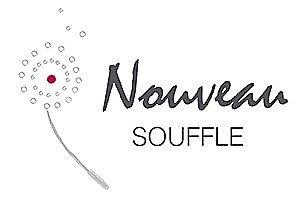        « Leadership et communication interpersonnelle »Public visé par la formation et prérequis Stagiaire : Dirigeant (e ) ou ManagerL’accessibilité des formations aux personnes en situation d’handicap doit faire l’objet d’un entretien préalablePas de près requisObjectifs de la formationIdentifier son rôle et ses responsabilités de Dirigeant (e ) ou ManagerIdentifier et développer ses forces et ses compétences S’exprimer avec professionnalisme et assurance en toutes situationsPrendre du recul nécessaire dans les situations tenduesFédérer et motiver son entourage pour gagner en efficacité et atteindre ses objectifs Compétences visées Développer l’écoute active, l’assertivitéConnaître sa valeur ajoutée et ses leviers de performanceAppréhender une posture coach-manager pour faire émerger des solutions constructives et faire grandir la relation manager / collaborateur,Connaître ses clés de motivation et aller chercher celles des collaborateursMoyens pédagogiques Apports théoriques, exercices, mise en situation Durée de la formation et modalités d’organisation 3 jours soit 21 heures réparties soit en 6 demies journées soit par séances de 2 ou 3 heures Évaluation de la formationContenu : Questionnaire selon thèmes abordés ou quizEtEvaluation et attestation de fin de formationCoût de la formation 1125€ Net de taxe 215€ Inventaires de personnalités Process Com 60€ net de taxe Talents Innés -Gallup-CliftonstrengthsDélai d’accès : 48 heures après un rendez-vous préalable afin de préciser les besoins, les objectifs attendus, les compétences visées et la durée souhaitée.PROGRAMME DE FORMATION Introduction : Présentations et recueil des attentesSe positionner dans son rôle Mieux se connaitre : ses forces, ses valeurs, ses compétences Connaître son rôle, sa mission, ses responsabilités, ses objectifsSe positionner vis-à-vis de ses collaborateurs : fixer les règles du jeu, clarifier les rôlesSe positionner vis-à-vis de sa hiérarchieAdapter ses comportements au service de ses missionsDévelopper ses points forts S’approprier ses talents afin de les déployer Prendre conscience de ses ressources et freins au travers des situations professionnellesRéaliser un état des lieux de la façon dont sa valeur ajoutée unique est mise en pratique au quotidienPrendre des décisions et assumer ses choixComprendre les principes essentiels de la communication interpersonnellePrendre conscience de son comportement dans la relation à autruiFaire le point sur son assertivité et sa confiance en soiLa notion de messages contraignants pour comprendre le fonctionnement de chacunConserver son plein potentiel sous la pression et le stress pour augmenter son efficacité Prendre du recul afin d’opter pour les meilleures décisions et mieux gérer ses émotions. Bâtir et vivre une collaboration gagnant/gagnant   S’auto manager dans le changement pour garder le capPiloter et co construire avec les équipesApprendre à communiquer au travers la communication verbale et non verbale Expérimenter le lâcher-priseConduire ses entretiens dans un esprit gagnant/gagnant Etre force de propositions et prendre des décisions dans son périmètre de responsabilitéFaire émerger l'intelligence collective, jouer sur la complémentarité pour développer la coopération Fédérer les collaborateurs autour des enjeux de l’entreprise et de l’équipe